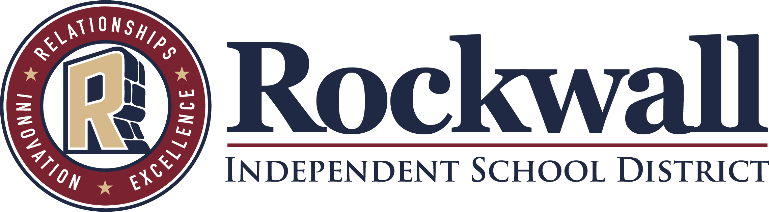 2023-2024Pre Kindergarten School Supply List1 - 4 oz. bottles washable glue 6 – Elmer’s washable glue sticks1 - 10 count box Crayola washable markers, Broad Line 3 - 24 count box Crayola crayons1 - pair 5” blunt tip scissors1 - 12 count box #2 pencils1 - 8 count set watercolor paints 1 – plastic folders with brads and pockets (not rings)1 - package of manila paper, 12 x 18”1 - package of manila paper, 9x12”1 - package of multicolor construction paper, 9x12”1 - bottle hand sanitizer 3 - packages of baby wipes1 - canister of disinfecting wipes2 - boxes Kleenex/facial tissue1 - box resealable plastic bags Ziploc - Gallon 1 - package of 4 black dry erase markers, fine tip1 - package of 4-6 count playdough1 - zipper pencil bag or 1 - pencil box1 - Plastic nap mats1 - pair of headphones*Please send a water bottle and snack with your child daily.*We would like to encourage the use of full size backpacks.Thank You!Pre-Kindergarten TeachersRockwall ISD 2023-2024Lista de los útiles escolares para prekínderLupe Garcia Elemenatry1 -  botella de goma (pegamento) lavable de 4 oz. 6 – barritas de goma (pegamento) lavable Elmer’s1 – caja de 10 marcadores lavables Crayola, punta ancha3 – cajas de 24 crayones Crayola 1 – Tijera de 5” de punta redonda 1 -  caja de 12 lápices #2 1 – caja de 8 pinturas de agua  1 – carpetas plásticas con sujetapapeles y bolsillos (sin anillos)1 – paquete de papel manila, 12 x 18”1 – paquete de papel manila, 9x12”1 – paquete de papel de construcción multicolor, 9x12”1 – botella de desinfectante de manos3 – paquetes de toallitas de limpieza para bebé 1 – frasco de toallitas desinfectantes para la limpieza 2 – cajas de Kleenex/pañuelos faciales desechables 1 -  caja de bolsas plásticas Ziploc resellables de un galón 1 - paquete de 4 marcadores negros de borrado en seco, punta fina1 - paquete de plastilina de 4-6 unidades2 - cuadernos de espiral de rayas anchas1 - bolsa para lápices1 - una caja para lápices1 -colchoneta de plástico para el tiempo de descanso1 - par de audífonos*Por favor manda una botella de agua y bocadillo con su hijo todos los días.*Nos gustaría fomentar el uso de mochilas de tamaño completo.¡Gracias!Las maestras de prekínder  Distrito Escolar Independiente de Rockwall 